31.03. 2020r. muzyka kl. IVTemat: Dźwięki gamy dobrze znamy. Przypomnij sobie z podręcznika lekcję ze str. 12–14Wykonaj zadania z karty pracy Karta pracyDźwięki gamy dobrze znamy1. Przyjrzyj się rysunkowi przedstawiającemu kolejne etapy pisania klucza wiolinowego. Następnie zapisz samodzielnie kilka kluczy. Za każdym razem rozpoczynaj od kropki zaznaczonej na pięciolinii.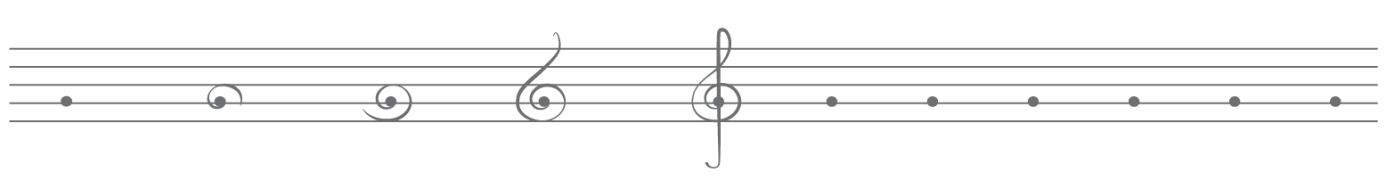 2. Umieść pod nutami odpowiednie nazwy solmizacyjne.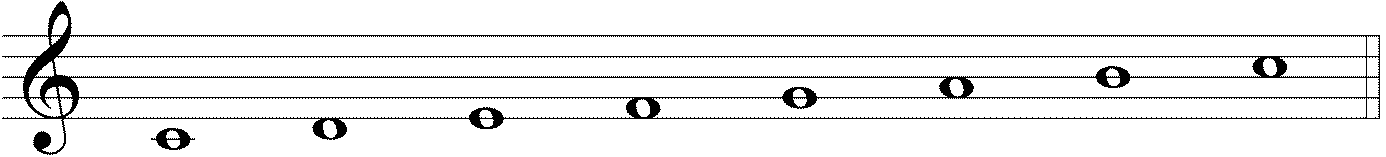 	_____	_____	_____	_____	_____	_____	_____	_____3. Uzupełnij zapis nutowy.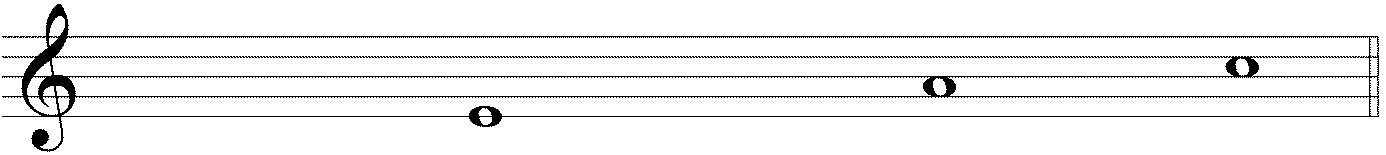 	do	re	mi	fa	sol	la	si	do4. Dopisz dowolne litery do nazw solmizacyjnych, tak abypowstały wyrazy. Nazwa solmizacyjna może znaleźć sięna początku, w środku lub na końcu utworzonego słowa.________ mi ________________ fa ________________ la ________________ re ________________ do ________________ sol________